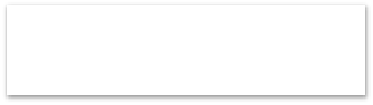 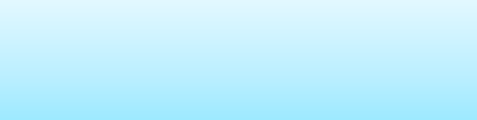 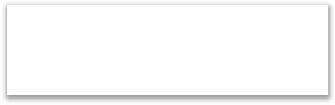 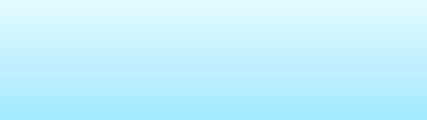 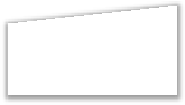 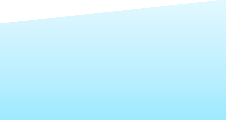 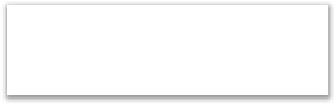 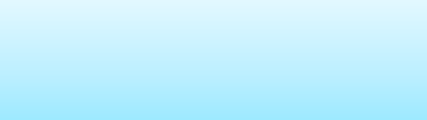 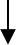 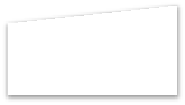 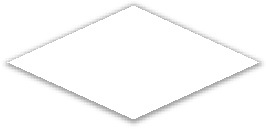 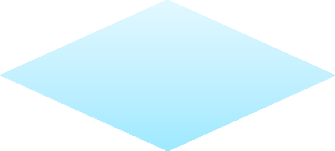 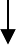 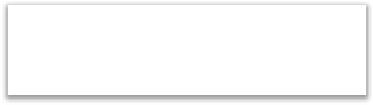 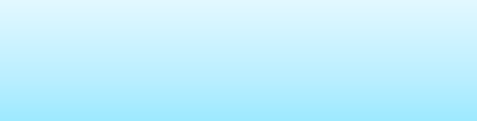 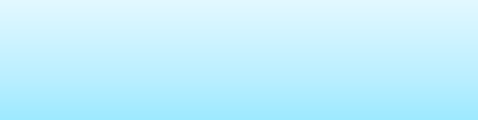 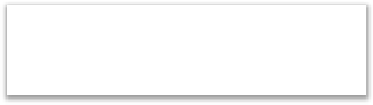 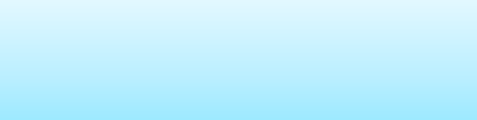 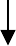 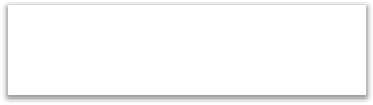 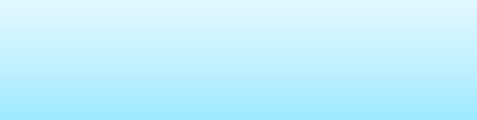 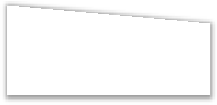 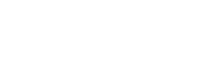 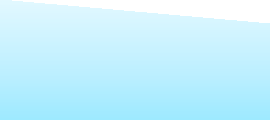 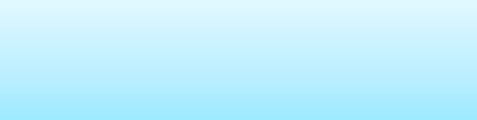 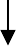 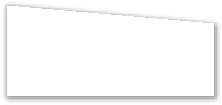 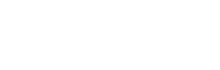 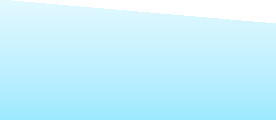 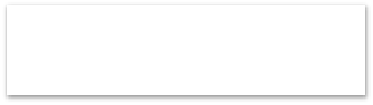 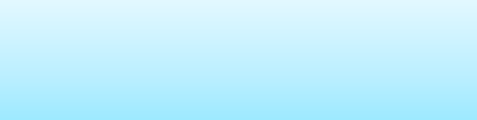 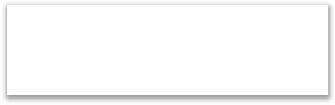 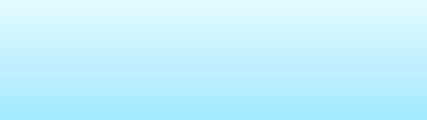 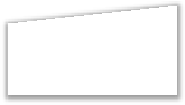 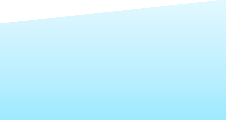 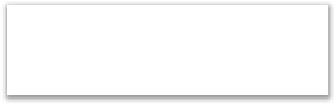 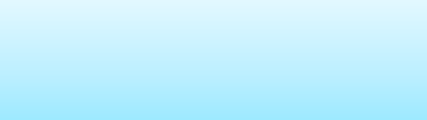 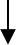 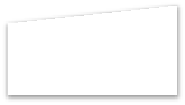 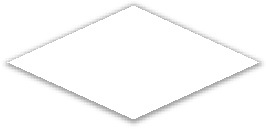 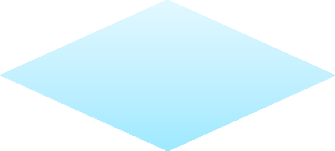 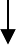 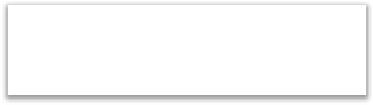 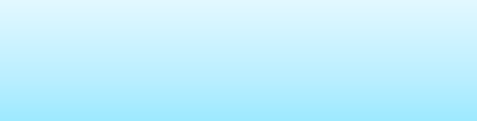 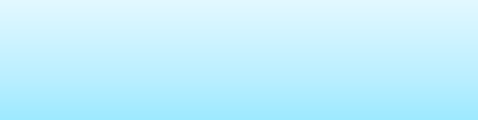 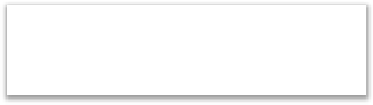 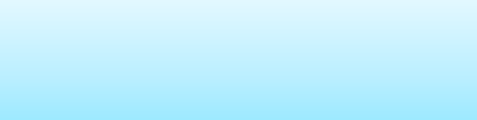 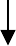 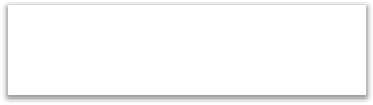 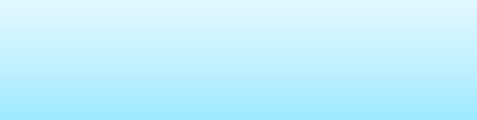 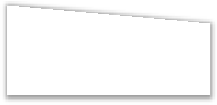 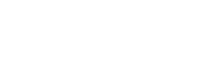 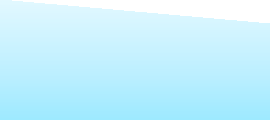 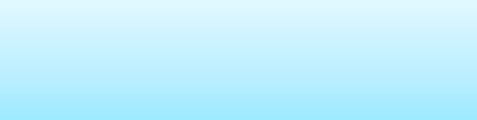 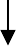 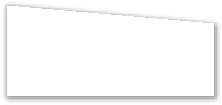 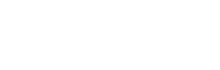 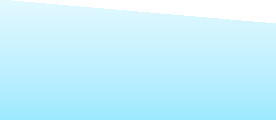 Birimlerin talep YazılarTeknik ŞartnameEvetÖdenek var mı?HayırYaklaşık Maliyet CetveliTalep eden birime malzemenin KBS üzerinden kaydının yapılması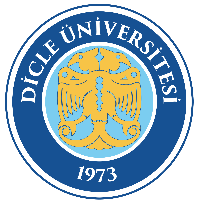 PERSONEL DAİRE BAŞKANLIĞIDOĞRUDAN TEMİN İŞ AKIŞ ŞEMASIDoküman Kodu: PDB-İA-035PERSONEL DAİRE BAŞKANLIĞIDOĞRUDAN TEMİN İŞ AKIŞ ŞEMASIYürürlük Tarihi: 24.08.2022PERSONEL DAİRE BAŞKANLIĞIDOĞRUDAN TEMİN İŞ AKIŞ ŞEMASIRevizyon Tarihi/No: 00/00